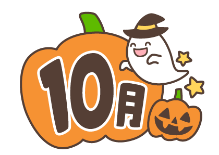 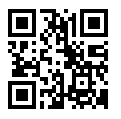 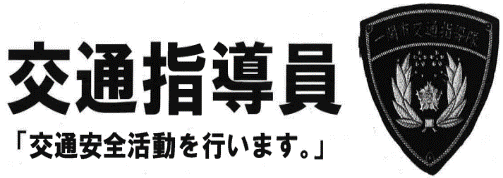 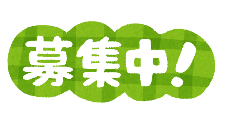 　　・・市民センター事業のご案内・・  　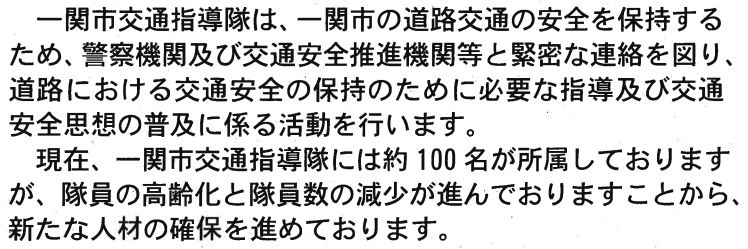 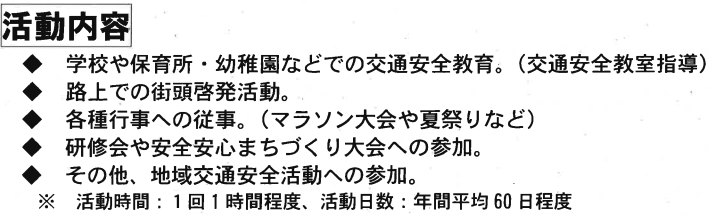 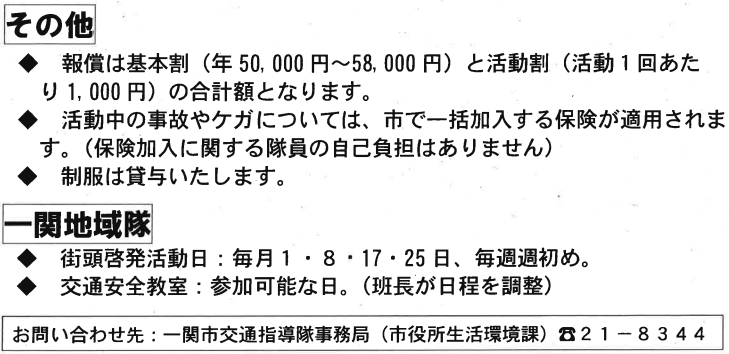 　　・・ご協力ありがとうございました・・　　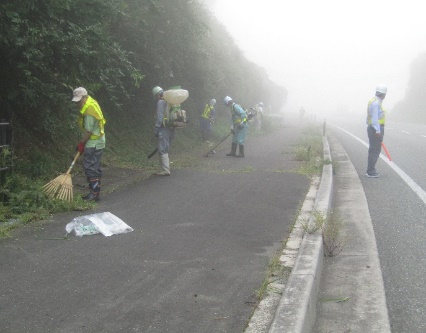 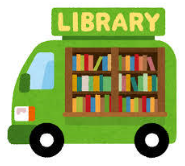 　　 ・・福祉講演会　「障がい者を支える補助犬たち～盲導犬を通じて知ろう」・・　　　　　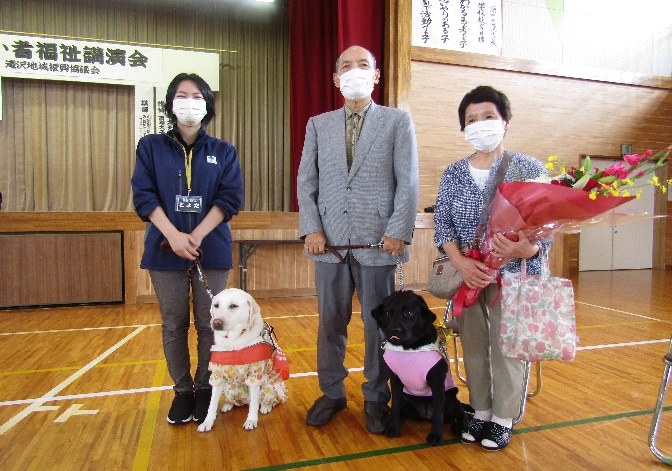 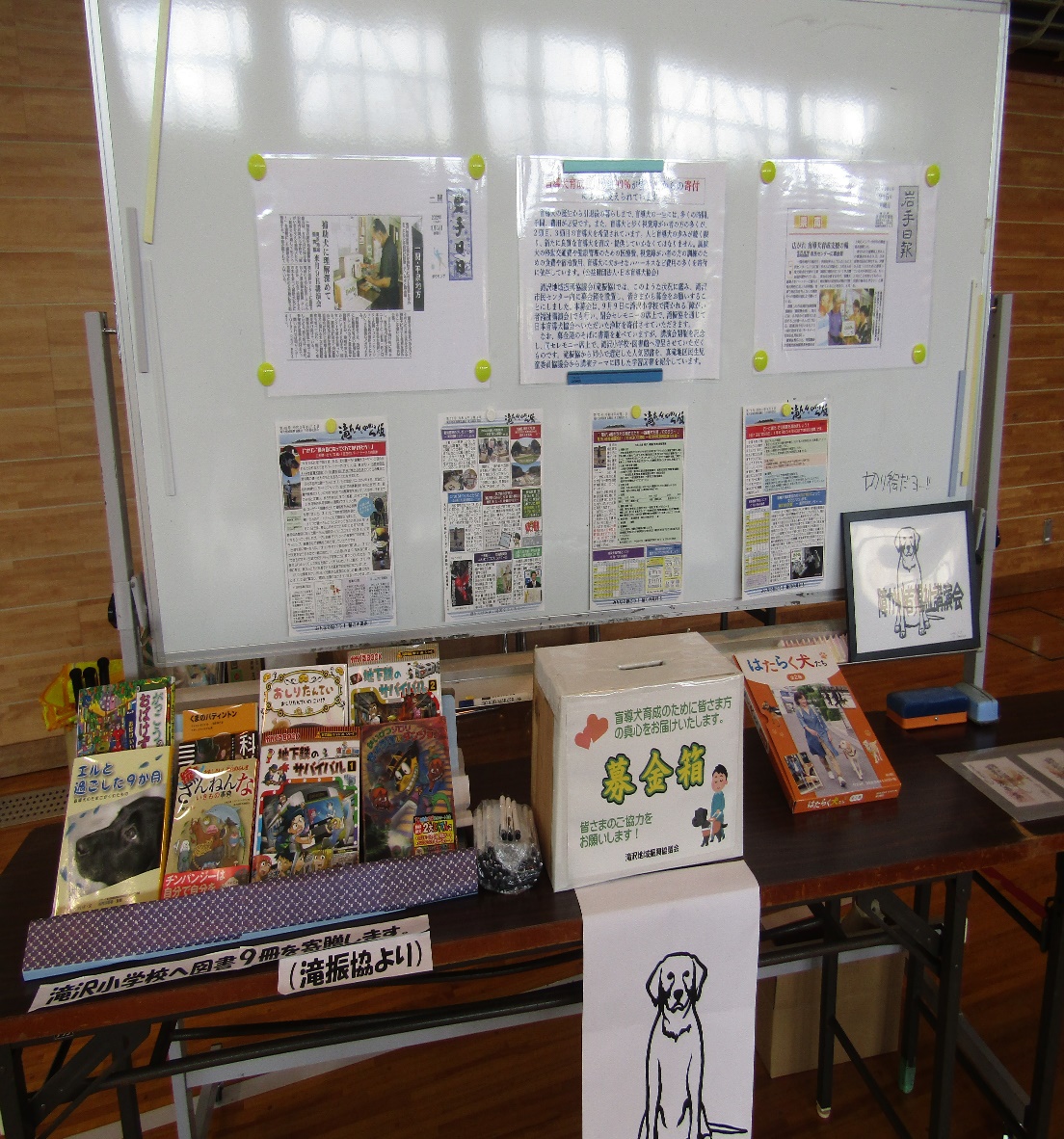 　　　　　　　　　　　　　　　　・・市民センター事業の報告・・　　　　　　　　　　 　　　　　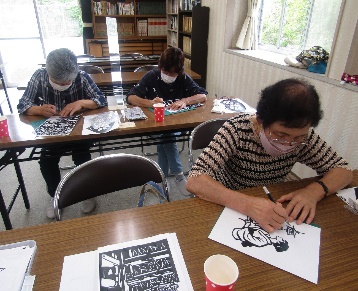 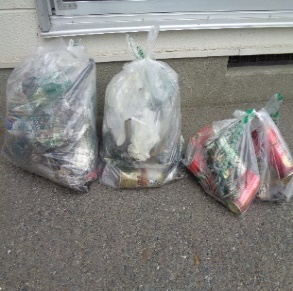 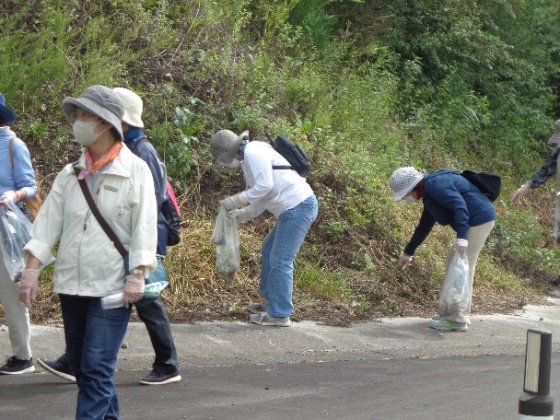 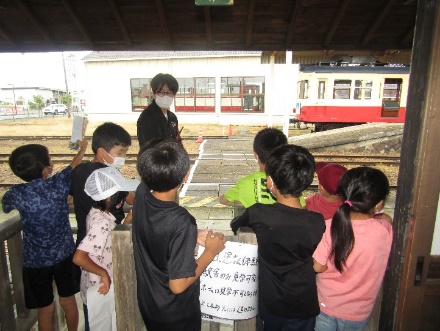 